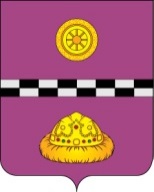 РЕШЕНИЕКЫВКÖРТÖДот 09 апреля 2024 г.                                                                                        № 377          В соответствии со статьей 98 Лесного кодекса Российской Федерации, Федеральным законом от 06.10.2003 № 131-ФЗ «Об общих принципах организации местного самоуправления в Российской Федерации», Федеральным законом от 31.07.2020 № 248-ФЗ «О государственном контроле (надзоре) и муниципальном контроле в Российской Федерации», Федеральным законом от 04.08.2023 № 483-ФЗ «О внесении изменений в статью 52 Федерального закона «О государственном контроле (надзоре) и муниципальном контроле в Российской Федерации» и статью 4 Федерального закона «О внесении изменений в отдельные законодательные акты Российской Федерации», протестом прокуратуры от 14.02.2024 № 07-03-2024 на Положение о муниципальном лесном контроле на территории городского поселения «Емва», утвержденное решением Совета городского поселения «Емва» от 27.12.2021 № 3-4/26, и на основании Решения Совета городского поселения «Емва» от 21.06.2022 № III-8/50 «О передаче части полномочий органов местного самоуправления городского поселения «Емва» органам местного самоуправления муниципального района «Княжпогостский»»РЕШИЛ:1. Утвердить Положение о муниципальном лесном контроле на территории городского поселения «Емва» согласно приложению к настоящему решению.2. Настоящее решение вступает в силу со дня его принятия.	Глава МР «Княжпогостский»-руководитель администрации 			                          А.Л. НемчиновПредседатель Совета МР «Княжпогостский»                             Ю.В. ГановаПриложениек решению СоветаМР «Княжпогостский»                                                          от  9.04.2024  № 377        ПОЛОЖЕНИЕо муниципальном лесном контроле на территории городского поселения «Емва»1. Общие положенияНастоящее Положение (далее – Положение) разработано в соответствии со ст. 84 Лесного кодекса Российской Федерации, Федеральным законом от 06.10.2003 № 131-ФЗ «Об общих принципах организации местного самоуправления в Российской Федерации», Федеральным законом от 31.07.2020 № 248-ФЗ «О государственном контроле (надзоре) и муниципальном контроле в Российской Федерации», Федерального закона от 29.12.2014 № 473-ФЗ «О территориях опережающего социально-экономического развития в Российской Федерации».Настоящее Положение устанавливает порядок организации и осуществления муниципального лесного контроля на территории городского поселения «Емва» (далее – муниципальный лесной контроль).1.1. Муниципальный лесной контроль – деятельность администрации муниципального района «Княжпогостский» по проверке соблюдения юридическими лицами, индивидуальными предпринимателями, их уполномоченными представителями, гражданами, пользующимися лесными участками, находящимися на территории городского поселения «Емва» в муниципальной собственности муниципального района «Княжпогостский», требований действующего законодательства в сфере лесопользования.1.2. Объектом муниципального лесного контроля являются лесные участки, расположенные в границах городского поселения «Емва», находящиеся в муниципальной собственности муниципального района «Княжпогостский».Предметом муниципального лесного контроля является соблюдение юридическими лицами, индивидуальными предпринимателями и гражданами (далее – контролируемые лица) в отношении лесных участков, которые расположены на территории городского поселения «Емва», находящихся в муниципальной собственности, требований, установленных в соответствии с Лесным кодексом Российской Федерации, другими федеральными законами и принимаемыми в соответствии с ними нормативными правовыми актами Республики Коми в области использования, охраны, защиты, воспроизводства лесов и лесоразведения, в том числе в области семеноводства в отношении семян лесных растений (далее – обязательные требования).В предмет муниципального лесного контроля на территории городского поселения «Емва» не входят установленные обязательные требования, которые в соответствии с действующим законодательством входят в предмет иных видов государственного контроля (надзора), муниципального контроля.1.3. Муниципальный контроль осуществляется администрацией муниципального района «Княжпогостский» (далее – Контрольный орган).Непосредственное осуществление муниципального лесного контроля возлагается на отдел экономики, предпринимательства и потребительского рынка администрации МР «Княжпогостский» (далее – отдел).1.4. Руководство деятельностью по осуществлению муниципального контроля осуществляет глава муниципального района «Княжпогостский» - руководитель администрации.1.5. От имени Контрольного органа муниципальный контроль вправе осуществлять следующие должностные лица:- должностное лицо Контрольного органа, в должностные обязанности которого в соответствии с настоящим Положением, должностной инструкцией входит осуществление полномочий по виду муниципального контроля, в том числе проведение профилактических мероприятий и контрольных мероприятий (далее – инспектор).Перечень должностных лиц Контрольного органа, уполномоченных на осуществление муниципального контроля, установлен приложением № 1 к настоящему Положению. Должностными лицами Контрольного органа, уполномоченными 
на принятие решения о проведении контрольного мероприятия, являются руководитель Контрольного органа, заместитель руководителя Контрольного органа (далее – уполномоченные должностные лица Контрольного органа). 1.6. Орган муниципального лесного контроля осуществляет свою деятельность во взаимодействии с территориальными органами федеральных органов исполнительной власти, в том числе с органами исполнительной власти Республики Коми, органами государственного контроля (надзора), организациями и общественными объединениями, гражданами, правоохранительными органами.1.7. Учет объектов контроля осуществляется посредством создания:- единого реестра контрольных мероприятий; - иных государственных и муниципальных информационных систем путем межведомственного информационного взаимодействия.Контрольным органом в соответствии с ч. 2 ст. 16 и ч. 5 ст. 17 Федерального закона от 31.07.2020 № 248-ФЗ «О государственном контроле (надзоре) и муниципальном контроле в Российской Федерации» (далее – Федеральный закон № 248-ФЗ) ведется учет объектов контроля с использованием информационной системы.1.8. Информирование контролируемых лиц о совершаемых должностными лицами Контрольного органа и иными уполномоченными лицами действиях и принимаемых решениях осуществляется путем размещения сведений об указанных действиях и решениях в едином реестре контрольных (надзорных) мероприятий, а также доведения их до контролируемых лиц посредством инфраструктуры, обеспечивающей информационно-технологическое взаимодействие информационных систем, используемых для предоставления государственных и муниципальных услуг и исполнения государственных и муниципальных функций в электронной форме, в том числе через федеральную государственную информационную систему «Единый портал государственных и муниципальных услуг (функций)» (далее – единый портал государственных и муниципальных услуг) и (или) через региональный портал государственных и муниципальных услуг.2. Полномочия органа муниципального лесного контроля2.1. К полномочиям органа муниципального лесного контроля относятся:2.1.1. организация и осуществление муниципального лесного контроля на территории муниципального района «Княжпогостский»;2.1.2. организация и проведение мониторинга эффективности муниципального лесного контроля;2.1.3. осуществление иных предусмотренных федеральными законами, законами и иными нормативными правовыми актами Республики Коми и органов местного самоуправления полномочий.3. Контрольные мероприятия, проводимые в рамкахмуниципального контроля3.1. Контрольные мероприятия. Общие вопросы3.1.1. Муниципальный контроль осуществляется Контрольным органом посредством организации проведения следующих контрольных мероприятий:- документарная проверка, выездная проверка – при взаимодействии с контролируемыми лицами.3.1.2. При осуществлении муниципального контроля взаимодействием с контролируемыми лицами являются: - встречи, телефонные и иные переговоры (непосредственное взаимодействие) между инспектором и контролируемым лицом или его представителем;- запрос документов, иных материалов; - присутствие инспектора в месте осуществления деятельности контролируемого лица (за исключением случаев присутствия инспектора на общедоступных производственных объектах). 3.1.3. Контрольные мероприятия, осуществляемые при взаимодействии с контролируемым лицом, проводятся контрольным органом по следующим основаниям:1) наличие у контрольного органа сведений о причинении вреда (ущерба) или об угрозе причинения вреда (ущерба) охраняемым законом ценностям;2) поручение Президента Российской Федерации, поручение Правительства Российской Федерации о проведении контрольных мероприятий в отношении конкретных контролируемых лиц;3) требование прокурора о проведении контрольного мероприятия в рамках надзора за исполнением законов, соблюдением прав и свобод человека и гражданина по поступившим в органы прокуратуры материалам и обращениям;4) истечение срока исполнения решения контрольного органа об устранении выявленного нарушения обязательных требований – в случаях, установленных ч. 1 ст. 95 Федерального закона № 248-ФЗ.Контрольные мероприятия без взаимодействия проводятся инспектором на основании заданий уполномоченных должностных лиц контрольного органа, включая задания, содержащиеся в планах работы контрольного органа, в том числе в случаях, установленных Федеральным законом.3.1.4. Для проведения контрольного мероприятия, предусматривающего взаимодействие с контролируемым лицом, а также документарной проверки, принимается решение контрольного органа, подписанное уполномоченным лицом контрольного органа, в котором указываются сведения, предусмотренные ч. 1 ст. 64 Федерального закона № 248-ФЗ. 3.1.5. Контрольное мероприятие может быть начато после внесения в единый реестр контрольных (надзорных) мероприятий сведений, установленных правилами его формирования и ведения, за исключением наблюдения за соблюдением обязательных требований, а также случаев неработоспособности единого реестра контрольных (надзорных) мероприятий, зафиксированных оператором реестра.3.1.6. исключен ( Решением Совета МР «Княжпогостский» № 246 от 26.01.2022).3.1.7. Контрольные мероприятия проводятся инспекторами, указанными в решении Контрольного органа о проведении контрольного мероприятия.При необходимости Контрольный орган привлекает к проведению контрольных мероприятий экспертов, экспертные организации, аттестованные в установленном порядке, и включенных в реестр экспертов, экспертных организаций, привлекаемых к проведению контрольных мероприятий.3.1.8. По окончании проведения контрольного мероприятия, предусматривающего взаимодействие с контролируемым лицом, инспектор составляет акт контрольного мероприятия (далее также – акт) по форме, утвержденной приказом Минэкономразвития России от 31.03.2021 № 151 «О типовых формах документов, используемых контрольным (надзорным) органом».В случае если по результатам проведения такого мероприятия выявлено нарушение обязательных требований, в акте указывается, какое именно обязательное требование нарушено, каким нормативным правовым актом и его структурной единицей оно установлено.В случае устранения выявленного нарушения до окончания проведения контрольного мероприятия, предусматривающего взаимодействие с контролируемым лицом, в акте указывается факт его устранения.3.1.9. Документы, иные материалы, являющиеся доказательствами нарушения обязательных требований, приобщаются к акту.3.1.10. Оформление акта производится по месту проведения контрольного мероприятия в день окончания проведения такого мероприятия, если иной порядок оформления акта не установлен Правительством Российской Федерации.3.1.11. Результаты контрольного мероприятия, содержащие информацию, составляющую государственную, коммерческую, служебную, иную тайну, оформляются с соблюдением требований, предусмотренных законодательством Российской Федерации3.1.12. Контролируемое лицо или его представитель знакомится с содержанием акта на месте проведения контрольного (надзорного) мероприятия за исключением случаев проведения документарной проверки либо контрольного  (надзорного) мероприятия без взаимодействия с контролируемым лицом, а также  в случае, если составление акта по результатам контрольного (надзорного) мероприятия на месте его проведения невозможно по причине совершения контрольных (надзорных) действий, предусмотренных п. 6, п. 8 и п. 9 ч. 1 си. 65 Федерального закона № 248-ФЗ. В этих случаях контрольный (надзорный) орган направляет акт контролируемому лицу в порядке, установленном ст. 21 указанного Федерального закона.3.1.13. Контролируемое лицо подписывает акт тем же способом, которым изготовлен данный акт. При отказе или невозможности подписания контролируемым лицом или его представителем акта по итогам проведения контрольного мероприятия в акте делается соответствующая отметка.3.1.14. Акт контрольного (надзорного) мероприятия, проведение которого было согласовано органами прокуратуры, направляется в органы прокуратуры посредством единого реестра контрольных (надзорных) мероприятий непосредственно после его оформления.3.2. Меры, принимаемые Контрольным органом по результатам контрольных мероприятий3.2.1. Контрольный орган в случае выявления при проведении контрольного мероприятия нарушений контролируемым лицом обязательных требований в пределах полномочий, предусмотренных законодательством Российской Федерации, обязан:1) выдать после оформления акта контрольного мероприятия контролируемому лицу предписание об устранении выявленных нарушений обязательных требований (далее – предписание) (приложение № 2) с указанием разумных сроков их устранения, но не более шести месяцев (при проведении документарной проверки предписание направляется контролируемому лицу не позднее пяти рабочих дней после окончания документарной проверки) и (или) о проведении мероприятий по предотвращению причинения вреда (ущерба) охраняемым законом ценностям, а также других мероприятий, предусмотренных федеральным законом о виде контроля;2) незамедлительно принять предусмотренные законодательством Российской Федерации меры по недопущению причинения вреда (ущерба) охраняемым законом ценностям или прекращению его причинения вплоть до обращения в суд с требованием о запрете эксплуатации  объектов муниципального контроля и о доведении до сведения граждан, организаций любым доступным способом информации о наличии угрозы причинения вреда (ущерба) охраняемым законом ценностям и способах ее предотвращения в случае, если при проведении контрольного мероприятия установлено, что деятельность гражданина, организации, владеющих и (или) пользующихся объектом контроля, производимые и реализуемые ими товары, выполняемые работы, оказываемые услуги представляют непосредственную угрозу причинения вреда (ущерба) охраняемым законом ценностям или что такой вред (ущерб) причинен;3) при выявлении в ходе контрольного мероприятия признаков преступления или административного правонарушения направить соответствующую информацию в государственный орган в соответствии со своей компетенцией или при наличии соответствующих полномочий принять меры по привлечению виновных лиц к установленной законом ответственности;4) принять меры по осуществлению контроля за устранением выявленных нарушений обязательных требований, предупреждению нарушений обязательных требований, предотвращению возможного причинения вреда (ущерба) охраняемым законом ценностям, при неисполнении предписания в установленные сроки принять меры по обеспечению его исполнения вплоть до обращения в суд с требованием о принудительном исполнении предписания, если такая мера предусмотрена законодательством;5) рассмотреть вопрос о выдаче рекомендации по соблюдению обязательных требований, проведении иных мероприятий, направленных на профилактику рисков причинения вреда (ущерба) охраняемым законом ценностям.3.2.2. Предписание оформляется по форме согласно приложению № 2 к настоящему Положению.3.2.3. Контролируемое лицо до истечения срока исполнения предписания уведомляет контрольный орган об исполнении предписания с приложением документов и сведений, подтверждающих устранение выявленных нарушений обязательных требований.3.2.4. По истечении срока исполнения контролируемым лицом решения, принятого в соответствии с пп. 1 п. 3.2.1 настоящего Положения, либо при представлении контролируемым лицом до истечения указанного срока документов и сведений, представление которых установлено указанным решением, контрольный орган оценивает исполнение решения на основании представленных документов и сведений, полученной информации.3.2.5. В случае исполнения контролируемым лицом предписания контрольный орган направляет контролируемому лицу уведомление об исполнении предписания.3.2.6. Если указанные документы и сведения контролируемым лицом не представлены или на их основании невозможно сделать вывод об исполнении решения, Контрольный орган оценивает исполнение указанного решения путем проведения документарной проверки.В случае если проводится оценка исполнения решения, принятого по итогам выездной проверки, допускается проведение выездной проверки.3.2.7. В случае если по итогам проведения контрольного мероприятия, предусмотренного пунктом 3.2.6 настоящего Положения, контрольным органом будет установлено, что решение не исполнено или исполнено ненадлежащим образом, он вновь выдает контролируемому лицу решение, предусмотренное пп. 1 п. 3.2.1 настоящего Положения, с указанием новых сроков его исполнения. При неисполнении предписания в установленные сроки Контрольный орган принимает меры по обеспечению его исполнения вплоть до обращения в суд с требованием о принудительном исполнении предписания, если такая мера предусмотрена законодательством.3.3. Плановые контрольные мероприятияМуниципальный лесной контроль на межселенной территории муниципального района «Княжпогостский» осуществляется без проведения плановых контрольных (надзорных) мероприятий.3.4. Внеплановые контрольные мероприятия3.4.1. Внеплановые контрольные мероприятия проводятся в виде документарных и выездных проверок.3.4.2. Внеплановые контрольные мероприятия проводятся при наличии оснований, предусмотренных пп. 1, 3, 4, 5 ч. 1 ст. 57 Федерального закона № 248-ФЗ.3.4.3. Все внеплановые контрольные мероприятия проводятся после обязательного согласования с органами прокуратуры.3.5. Документарная проверка3.5.1. Под документарной проверкой понимается контрольное мероприятие, которое проводится по месту нахождения контрольного органа и предметом которого являются исключительно сведения, содержащиеся в документах контролируемых лиц, устанавливающих их организационно-правовую форму, права и обязанности, а также документы, используемые при осуществлении их деятельности и связанные с исполнением ими обязательных требований и решений контрольного органа.3.5.2. В случае если достоверность сведений, содержащихся в документах, имеющихся в распоряжении контрольного органа, вызывает обоснованные сомнения либо эти сведения не позволяют оценить исполнение контролируемым лицом обязательных требований, контрольный орган направляет в адрес контролируемого лица требование представить иные необходимые для рассмотрения в ходе документарной проверки документы. В течение десяти рабочих дней со дня получения данного требования контролируемое лицо обязано направить в контрольный орган указанные в требовании документы.3.5.3. Срок проведения документарной проверки не может превышать десять рабочих дней. В указанный срок не включается период с момента:1) направления контрольным органом контролируемому лицу требования представить необходимые для рассмотрения в ходе документарной проверки документы до момента представления указанных в требовании документов в контрольный орган;2) период с момента направления контролируемому лицу информации контрольного органа:- о выявлении ошибок и (или) противоречий в представленных контролируемым лицом документах;- о   несоответствии сведений, содержащихся в представленных документах, сведениям, содержащимся в имеющихся у контрольного органа документах и (или) полученным при осуществлении муниципального контроля, и требования представить необходимые пояснения в письменной форме до момента представления указанных пояснений в Контрольный орган.3.5.4. Перечень допустимых контрольных действий совершаемых в ходе документарной проверки:1) истребование документов;2) получение письменных объяснений.3.5.5. В ходе проведения контрольного мероприятия инспектор вправе предъявить (направить) контролируемому лицу требование о представлении необходимых и (или) имеющих значение для проведения оценки соблюдения контролируемым лицом обязательных требований документов и (или) их копий, в том числе материалов фотосъемки, аудио- и видеозаписи, информационных баз, банков данных, а также носителей информации.Контролируемое лицо в срок, указанный в требовании о представлении документов, направляет истребуемые документы в контрольный орган либо незамедлительно ходатайством в письменной форме уведомляет инспектора о невозможности предоставления документов в установленный срок с указанием причин и срока, в течение которого контролируемое лицо может представить истребуемые документы.Доступ к материалам фотосъемки, аудио- и видеозаписи, информационным базам, банкам данных, а также носителям информации предоставляется в форме логина и пароля к ним с правами просмотра и поиска информации, необходимой для осуществления контрольных мероприятий на срок проведения документарной проверки. 3.5.6. Письменные объяснения могут быть запрошены инспектором от контролируемого лица или его представителя, свидетелей.Указанные лица предоставляют инспектору письменные объяснения в свободной форме не позднее двух рабочих дней до даты завершения проверки.Письменные объяснения оформляются путем составления письменного документа в свободной форме.Инспектор вправе собственноручно составить письменные объяснения со слов должностных лиц или работников организации, гражданина, являющихся контролируемыми лицами, их представителей, свидетелей. В этом случае указанные лица знакомятся с объяснениями, при необходимости дополняют текст, делают отметку о том, что инспектор с их слов записал верно, и подписывают документ, указывая дату и место его составления. 3.5.7. Оформление акта производится по месту нахождения Контрольного органа в день окончания проведения документарной проверки. 3.5.8. Акт направляется Контрольным органом контролируемому лицу в срок не позднее пяти рабочих дней после окончания документарной проверки в порядке, предусмотренном статьей 21 Федерального закона № 248-ФЗ.3.6. Выездная проверка3.6.1. Выездная проверка проводится по месту нахождения (осуществления деятельности) контролируемого лица (его филиалов, представительств, обособленных структурных подразделений).Выездная проверка может проводиться с использованием средств дистанционного взаимодействия, в том числе посредством аудио- или видеосвязи.3.6.2. Выездная проверка проводится в случае, если не представляется возможным:1) удостовериться в полноте и достоверности сведений, которые содержатся в находящихся в распоряжении Контрольного органа или в запрашиваемых им документах и объяснениях контролируемого лица;2) оценить соответствие деятельности, действий (бездействия) контролируемого лица и (или) принадлежащих ему и (или) используемых им объектов контроля обязательным требованиям без выезда на указанное в пункте 3.6.1 настоящего Положения место и совершения необходимых контрольных действий, предусмотренных в рамках иного вида контрольных мероприятий.3.6.3. Контрольный орган уведомляет контролируемое лицо о проведении выездной проверки не позднее, чем за двадцать четыре часа до ее начала путем направления контролируемому лицу копии решения о проведении выездной проверки.3.6.4. Инспектор при проведении выездной проверки предъявляет контролируемому лицу (его представителю) служебное удостоверение, копию решения о проведении выездной проверки, а также сообщает учетный номер в едином реестре контрольных мероприятий.3.6.5. Срок проведения выездной проверки составляет не более десяти рабочих дней.3.6.6. Перечень допустимых контрольных действий в ходе выездной проверки:1) осмотр;2) истребование документов;3) получение письменных объяснений;3.6.7. Представление контролируемым лицом истребуемых документов, письменных объяснений осуществляется в соответствии с пунктами 3.5.5 и 3.5.6 настоящего Положения.3.6.8. По окончании проведения выездной проверки инспектор составляет акт выездной проверки.Информация о проведении фотосъемки, аудио- и видеозаписи отражается в акте проверки.При оформлении акта в случае проведения выездной проверки с использованием средств дистанционного взаимодействия, в том числе посредством аудио- или видеосвязи, положение, установленное абзацем вторым настоящего пункта Положения, не применяются.3.6.9. В случае, если проведение выездной проверки оказалось невозможным в связи с отсутствием контролируемого лица по месту нахождения (осуществления деятельности), либо в связи с фактическим неосуществлением деятельности контролируемым лицом, либо в связи с иными действиями (бездействием) контролируемого лица, повлекшими невозможность проведения или завершения выездной проверки, инспектор составляет акт о невозможности проведения выездной проверки с указанием причин и информирует контролируемое лицо о невозможности проведения контрольных мероприятий в порядке, предусмотренном ч. 4 и ч. 5 ст. 21 Федеральным законом № 248-ФЗ. В этом случае инспектор вправе совершить контрольные действия в рамках указанного периода проведения выездной проверки в любое время до завершения проведения выездной проверки. 3.6.10. Индивидуальный предприниматель, гражданин, являющиеся контролируемыми лицами, вправе представить в Контрольный орган информацию о невозможности присутствия при проведении контрольных мероприятий в случаях:1) временной нетрудоспособности;2) необходимости явки по вызову (извещениям, повесткам) судов, правоохранительных органов, военных комиссариатов;3) избрания в соответствии с Уголовно-процессуальным кодексом Российской Федерации меры пресечения, исключающей возможность присутствия при проведении контрольных мероприятий;4) нахождения в служебной командировке.При поступлении информации проведение контрольных мероприятий переносится Контрольным органом на срок, необходимый для устранения обстоятельств, послуживших поводом для данного обращения индивидуального предпринимателя, гражданина.4. Обязанности специалиста, ответственного за проведениемуниципального лесного контроля при проведении проверки4.1. Инспектор обязан:4.1.1. соблюдать законодательство Российской Федерации, права и законные интересы контролируемых лиц;4.1.2. своевременно и в полной мере осуществлять предоставленные в соответствии с законодательством Российской Федерации полномочия по предупреждению, выявлению и пресечению нарушений обязательных требований, принимать меры по обеспечению исполнения решений контрольных (надзорных) органов вплоть до подготовки предложений об обращении в суд с требованием о принудительном исполнении предписания, если такая мера предусмотрена законодательством;4.1.3. проводить контрольные (надзорные) мероприятия и совершать контрольные (надзорные) действия на законном основании и в соответствии с их назначением только во время исполнения служебных обязанностей и при наличии соответствующей информации в едином реестре контрольных (надзорных) мероприятий, а в случае взаимодействия с контролируемыми лицами проводить такие мероприятия и совершать такие действия только при предъявлении служебного удостоверения, иных документов, предусмотренных федеральными законами;4.1.4. не допускать при проведении контрольных (надзорных) мероприятий проявление неуважения в отношении богослужений, других религиозных обрядов и церемоний, не препятствовать их проведению, а также не нарушать внутренние установления религиозных организаций;4.1.5. не препятствовать присутствию контролируемых лиц, их представителей, а с согласия контролируемых лиц, их представителей присутствию Уполномоченного при Президенте Российской Федерации по защите прав предпринимателей или его общественных представителей, уполномоченного по защите прав предпринимателей в субъекте Российской Федерации при проведении контрольных (надзорных) мероприятий (за исключением контрольных (надзорных) мероприятий, при проведении которых не требуется взаимодействие контрольных (надзорных) органов с контролируемыми лицами) и в случаях, предусмотренных настоящим Федеральным законом, осуществлять консультирование;4.1.6. предоставлять контролируемым лицам, их представителям, присутствующим при проведении контрольных (надзорных) мероприятий, информацию и документы, относящиеся к предмету государственного контроля (надзора), муниципального контроля, в том числе сведения о согласовании проведения контрольного (надзорного) мероприятия органами прокуратуры в случае, если такое согласование предусмотрено настоящим Федеральным законом;4.1.7. знакомить контролируемых лиц, их представителей с результатами контрольных (надзорных) мероприятий и контрольных (надзорных) действий, относящихся к предмету контрольного (надзорного) мероприятия;4.1.8. знакомить контролируемых лиц, их представителей с информацией и (или) документами, полученными в рамках межведомственного информационного взаимодействия и относящимися к предмету контрольного (надзорного) мероприятия;4.1.9. учитывать при определении мер, принимаемых по фактам выявленных нарушений, соответствие указанных мер тяжести нарушений, их потенциальной опасности для охраняемых законом ценностей, а также не допускать необоснованного ограничения прав и законных интересов контролируемых лиц, неправомерного вреда (ущерба) их имуществу;4.1.10. доказывать обоснованность своих действий при их обжаловании в порядке, установленном законодательством Российской Федерации;4.1.11. соблюдать установленные законодательством Российской Федерации сроки проведения контрольных (надзорных) мероприятий и совершения контрольных (надзорных) действий;4.1.12. не требовать от контролируемых лиц документы и иные сведения, представление которых не предусмотрено законодательством Российской Федерации либо которые находятся в распоряжении государственных органов и органов местного самоуправления.4.2. Инспектор при проведении контрольного мероприятия в пределах своих полномочий и в объеме проводимых контрольных действий имеет право:4.2.1. беспрепятственно по предъявлению служебного удостоверения и в соответствии с полномочиями, установленными решением контрольного органа о проведении контрольного органа о проведении контрольного мероприятия, посещать (осматривать) производственные объекты, если иное не предусмотрено федеральными законами Российской Федерации;4.2.2. знакомиться со всеми документами, касающимися соблюдения обязательных требований, в том числе в установленном порядке с документами, содержащими государственную, служебную, коммерческую или иную сохраняемую законом тайну;4.2.3. требовать от контролируемых лиц, в том числе руководителей и других работников контролируемых организаций, представления письменных объяснений по фактам нарушений обязательных требований, выявленных при проведении контрольных мероприятий, а также представления документов для копирования, фото- и видеосъемки;4.2.4. знакомиться с технической документацией, электронными базами данных, информационными системами контролируемых лиц в части, относящейся к предмету и объему контрольного мероприятия;4.2.5. составлять акты по фактам непредставления или несвоевременного представления контролируемым лицом документов и материалов, запрошенных при проведении контрольных мероприятий, невозможности провести опрос должностных лиц и (или) работников контролируемого лица, ограничения доступа в помещения, воспрепятствования иным мерам по осуществлению контрольного мероприятия;4.2.6. выдавать контролируемым лицам рекомендации по обеспечению безопасности и предотвращению нарушений обязательных нарушений обязательных требований, принимать решения об устранении контролируемыми лицами выявленных нарушений обязательных требований и о восстановлении нарушенного положения;4.2.7. обращаться за содействием в органы полиции в случаях, если инспектору оказывается противодействие или угрожает опасность.5. Система оценки и управления рискамиПри осуществлении муниципального лесного контроля система оценки и управления рисками не применяется.6. Виды профилактических мероприятий, которые проводятся при осуществлении муниципального контроляПри осуществлении муниципального контроля Контрольный орган проводит следующие виды профилактических мероприятий:1) информирование;2) объявление предостережения;3) консультирование;4) профилактический визит.6.1. Информирование контролируемых и иных заинтересованных лиц по вопросам соблюдения обязательных требований6.1.1.Контрольный орган осуществляет информирование контролируемых и иных заинтересованных лиц по вопросам соблюдения обязательных требований посредством размещения сведений на своем на официальном сайте в сети «Интернет» (далее – официальный сайт), в средствах массовой информации, через личные кабинеты контролируемых лиц в государственных информационных системах (при их наличии) и в иных формах. 6.1.2. Контрольный орган обязан размещать и поддерживать в актуальном состоянии на своем официальном сайте в сети «Интернет» сведения, определенные частью 3 статьи 46 Федерального закона № 248-ФЗ.  6.2. Предостережение о недопустимости нарушения обязательных требований6.2.1. Контрольный орган объявляет контролируемому лицу предостережение о недопустимости нарушения обязательных требований (далее – предостережение) при наличии сведений о готовящихся нарушениях обязательных требований или признаках нарушений обязательных требований и (или) в случае отсутствия подтвержденных данных о том, что нарушение обязательных требований причинило вред (ущерб) охраняемым законом ценностям либо создало угрозу причинения вреда (ущерба) охраняемым законом ценностям, и предлагает принять меры по обеспечению соблюдения обязательных требований.6.2.2. Предостережение составляется по форме, утвержденной приказом Минэкономразвития России от 31.03.2021 № 151 «О типовых формах документов, используемых контрольным (надзорным) органом».6.2.3. Контролируемое лицо в течение десяти рабочих дней со дня получения предостережения вправе подать в Контрольный орган возражение в отношении предостережения.6.2.4. Возражение должно содержать:1) наименование Контрольного органа, в который направляется возражение;2) наименование юридического лица, фамилию, имя и отчество (последнее – при наличии) индивидуального предпринимателя или гражданина, а также номер (номера) контактного телефона, адрес (адреса) электронной почты (при наличии) и почтовый адрес, по которым должен быть направлен ответ контролируемому лицу;3) дату и номер предостережения;4) доводы, на основании которых контролируемое лицо не согласно с объявленным предостережением;5) дату получения предостережения контролируемым лицом;6) личную подпись и дату.Срок и порядок регистрации возражений осуществляется администрацией муниципального района «Княжпогостский» в соответствии с Инструкцией по делопроизводству в администрации муниципального района «Княжпогостский», утвержденной распоряжением администрации муниципального района «Княжпогостский» от 20.06.2007 № 28-р.6.2.5. В случае необходимости в подтверждение своих доводов контролируемое лицо прилагает к возражению соответствующие документы либо их заверенные копии.6.2.6. Контрольный орган рассматривает возражение в отношении предостережения в течение пятнадцати рабочих дней со дня его получения.6.2.7. По результатам рассмотрения возражения Контрольный орган принимает одно из следующих решений:1) удовлетворяет возражение в форме отмены предостережения;2) отказывает в удовлетворении возражения с указанием причины отказа.6.2.8. Контрольный орган информирует контролируемое лицо о результатах рассмотрения возражения не позднее пяти рабочих дней со дня рассмотрения возражения в отношении предостережения.6.2.9. Повторное направление возражения по тем же основаниям не допускается.6.2.10. Контрольный орган осуществляет учет объявленных им предостережений о недопустимости нарушения обязательных требований и использует соответствующие данные для проведения иных профилактических мероприятий и контрольных мероприятий.6.3. Консультирование6.3.1. Консультирование (разъяснение по вопросам, связанным с организацией и осуществлением муниципального контроля) осуществляется должностным лицом Контрольного органа, по обращениям контролируемых лиц и их представителей без взимания платы.6.3.2. Консультирование может осуществляться должностным лицом Контрольного органа по телефону, посредством видео-конференц-связи, на личном приеме либо в ходе проведения профилактического мероприятия, контрольного (надзорного) мероприятия.6.3.3. Консультирование осуществляется по следующим вопросам:1) компетенция контрольного органа;2) организация и осуществление муниципального контроля;3) порядок осуществления профилактических, контрольных (надзорных) мероприятий, установленных Положением;4) применение мер ответственности за нарушение обязательных требований в сфере земельных правоотношений.6.3.4. Письменное консультирование контролируемых лиц и их представителей осуществляется по следующим вопросам:1) порядок обжалования решений Контрольного органа;2)   контролируемым лицом представлен письменный запрос о предоставлении письменного ответа по вопросам консультирования; 3) за время  устного  консультирования предоставить ответ на поставленные вопросы невозможно;4) ответ на поставленные вопросы требует дополнительного запроса сведений от органов власти или иных лиц. 6.3.5. По итогам консультирования информация в письменной форме контролируемым лицам и их представителям не предоставляется, за исключением случаев поступления от контролируемого лица (его представителя) запроса о предоставлении письменного ответа в порядке и сроки, установленные Федеральным законом от 02.05.2006 № 59-ФЗ «О порядке рассмотрения обращений граждан Российской Федерации».6.3.6. В ходе консультирования не может предоставляться информация, содержащая оценку конкретного контрольного (надзорного) мероприятия, решений и (или) действий должностных лиц контрольного органа, иных участников контрольного (надзорного) мероприятия, а также результаты проведенных в рамках контрольного (надзорного) мероприятия экспертизы, испытаний.6.3.7. Контрольный орган осуществляет учет консультирований в рамках осуществления муниципального контроля посредством ведения журнала учета консультаций в электронном виде.6.3.8. Консультирование по однотипным обращениям контролируемых лиц и их представителей осуществляется посредством размещения на официальном сайте органов местного самоуправления в сети «Интернет» письменного разъяснения, подписанного руководителем контрольного органа, без указания в таком разъяснении сведений, отнесенных к категории ограниченного доступа.6.4. Профилактический визит6.4.1. Контрольный орган при проведении профилактических мероприятий осуществляют взаимодействие с гражданами, организациями только в случаях, установленных настоящим Федеральным законом. При этом профилактические мероприятия, в ходе которых осуществляется взаимодействие с контролируемыми лицами, проводятся только с согласия данных контролируемых лиц либо по их инициативе.6.4.2. Профилактический визит проводится должностным лицом контрольного органа в форме профилактической беседы по месту осуществления деятельности контролируемого лица либо путем использования видео-конференц-связи. В ходе профилактического визита контролируемое лицо информируется об обязательных требованиях, предъявляемых к его деятельности либо к принадлежащим ему объектам контроля.6.4.3. В ходе профилактического визита должностным лицом контрольного органа может осуществляться консультирование контролируемого лица.6.4.4. При проведении профилактического визита контролируемым лицам не могут выдаваться предписания. Разъяснения, полученные контролируемым лицом в ходе профилактического визита, носят рекомендательный характер.6.4.5. В случае если при проведении профилактического визита установлено, что объекты контроля представляют явную непосредственную угрозу причинения вреда (ущерба) охраняемым законом ценностям или такой вред (ущерб) причинен, должностное лицо контрольного органа незамедлительно направляет информацию об этом руководителю контрольного органа для принятия решения о проведении контрольных (надзорных) мероприятий.6.4.6. Контролируемое лицо вправе обратиться в контрольный орган с заявлением о проведении в отношении его профилактического визита (далее – заявление контролируемого лица).6.4.7. Контрольный орган рассматривает заявление контролируемого лица в течение десяти рабочих дней с даты регистрации указанного заявления и принимает решение о проведении профилактического визита либо об отказе в его проведении с учетом материальных, финансовых и кадровых ресурсов контрольного органа, категории риска объекта контроля, о чем уведомляет контролируемое лицо.6.4.8. Контрольный орган принимает решение об отказе в проведении профилактического визита по заявлению контролируемого лица по одному из следующих оснований:1) от контролируемого лица поступило уведомление об отзыве заявления о проведении профилактического визита;2) в течение двух месяцев до даты подачи заявления контролируемого лица контрольным органом было принято решение об отказе в проведении профилактического визита в отношении данного контролируемого лица;3) в течение шести месяцев до даты подачи заявления контролируемого лица проведение профилактического визита было невозможно в связи с отсутствием контролируемого лица по месту осуществления деятельности либо в связи с иными действиями (бездействием) контролируемого лица, повлекшими невозможность проведения профилактического визита;4) заявление контролируемого лица содержит нецензурные либо оскорбительные выражения, угрозы жизни, здоровью и имуществу должностных лиц контрольного органа либо членов их семей.6.4.9. В случае принятия решения о проведении профилактического визита по заявлению контролируемого лица контрольный орган в течение двадцати рабочих дней согласовывает дату проведения профилактического визита с контролируемым лицом любым способом, обеспечивающим фиксирование такого согласования, и обеспечивает включение такого профилактического визита в программу профилактики рисков причинения вреда (ущерба) охраняемым законом ценностям.7. Досудебный порядок подачи жалобыДосудебный порядок подачи жалобы, установленный главой 9 Федерального закона № 248-ФЗ, при осуществлении муниципального контроля не применяется.8. Ключевые показатели вида контроля и их целевые значениядля муниципального контроляКлючевые показатели муниципального контроля и их целевые значения, индикативные показатели установлены приложением № 3 к настоящему Положению.Приложение № 1к Положению о муниципальном лесном контроле на территориигородского поселения «Емва» от 9.04.2024 № 377Перечень должностных лиц администрации муниципального района «Княжпогостский», уполномоченных на осуществление муниципального лесного контроляПервый заместитель руководителя администрации МР «Княжпогостский»;Заведующий отделом экономики, предпринимательства и потребительского рынка администрации МР «Княжпогостский»;Инспектор I категории отдела экономики, предпринимательства и потребительского рынка администрации МР «Княжпогостский»Приложение № 2к Положению о муниципальном лесном контроле на территориигородского поселения «Емва»                                  от 9.04.2024№ 377Форма предписания Контрольного органаПРЕДПИСАНИЕ_____________________________________________________________________(указывается полное наименование контролируемого лица в дательном падеже)об устранении выявленных нарушений обязательных требованийПо результатам _____________________________________________________________,(указываются вид и форма контрольного мероприятия в соответствии с решением Контрольного органа)проведенной _______________________________________________________________                                  (указывается полное наименование контрольного органа)в отношении _______________________________________________________________                                (указывается полное наименование контролируемого лица)в период с «__» _________________ 20__ г. по «__» _________________ 20__ г.на основании ______________________________________________________________(указываются наименование и реквизиты акта Контрольного органа о проведении контрольного мероприятия)выявлены нарушения обязательных требований ________________ законодательства:(перечисляются выявленные нарушения обязательных требований с указанием структурных единиц нормативных правовых актов, которыми установлены данные обязательные требования)На основании изложенного, в соответствии с пунктом 1 части 2 статьи 90 Федерального закона от 31 июля 2020 г. № 248-ФЗ «О государственном контроле (надзоре) и муниципальном контроле в Российской Федерации» ___________________________________________________________________________                          (указывается полное наименование Контрольного органа)предписывает:1. Устранить выявленные нарушения обязательных требований в срок до«______» ______________ 20_____ г. включительно.2. Уведомить _______________________________________________________________                                   (указывается полное наименование контрольного органа)об исполнении предписания об устранении выявленных нарушений обязательных требований с приложением документов и сведений, подтверждающих устранение выявленных нарушений обязательных требований, в срок до «__» _______________ 20_____ г. включительно.Неисполнение настоящего предписания в установленный срок влечет ответственность, установленную законодательством Российской Федерации.Приложение № 3к Положению о муниципальном лесном контроле на территориигородского поселения «Емва»                          от 9.04.2024 № 377             Ключевые показатели муниципального контроля и их целевые значения, индикативные показателиИндикативные показателиПриложение № 4к Положению о муниципальном лесном контроле на территориигородского поселения «Емва»от 9.04.2024 № 377  Порядок оформления задания на проведение мероприятий без взаимодействия с контролируемым лицом при осуществлении муниципального лесного контроля на территории городского поселения «Емва»1. Настоящий Порядок устанавливает правила оформления задания (далее - задание) на проведение мероприятий без взаимодействия с контролируемым лицом (далее - мероприятия без взаимодействия) при осуществлении муниципального лесного контроля на межселенной территории муниципального района «Княжпогостский» и в границах сельских поселений, входящих в его состав и заключения по результатам проведения таких мероприятий.2. Задание на проведение мероприятий без взаимодействия составляется заведующим (исполняющим обязанности заведующего) отдела экономики, предпринимательства и потребительского рынка администрации муниципального района «Княжпогостский» и утверждается заместителем руководителя администрации муниципального района «Княжпогостский» (далее - должностные лица).3. Задание должно содержать следующую информацию:а) наименование осуществляемого мероприятия без взаимодействия (выездное обследование, наблюдение);б) дату и номер;в) сведения об объекте (описание местоположение, адрес, кадастровый номер (при наличии);г) срок проведения мероприятия без взаимодействия;д) должность, фамилию, имя, отчество (при наличии) должностного лица или должностных лиц, которым поручено проведение мероприятия без взаимодействия;е) должность, фамилия, имя, отчество (при наличии) и подпись должностного лица, составившего задание;ж) должность, фамилию, имя, отчество (при наличии) и подпись должностного лица, утвердившего задание.Задание может содержать указание на период времени, за который проводится анализ данных об объектах контроля в рамках мероприятия без взаимодействия.4. Утверждение задания осуществляется не позднее, чем за один рабочий день до начала проведения мероприятия без взаимодействия.5. По результатам мероприятия без взаимодействия должностным лицом или должностными лицами, проводившим(и) мероприятие оформляется акт выездного обследования объекта в рамках муниципального лесного контроля (далее - акт).6. Акт должен содержать:а) дату и номер задания;б) фамилию, имя, отчество (последнее - при наличии) и должность должностного лица (должностных лиц), проводившего(их) мероприятие по контролю без взаимодействия;в) сведения об объекте (описание местоположение, адрес, кадастровый номер (при наличии);г) срок проведения мероприятия без взаимодействия;д) перечень обязательных требований, соблюдение которых оценивалось в рамках проведения мероприятия без взаимодействия;е) сведения о результатах мероприятий по контролю без взаимодействия, в том числе информацию о выявленных нарушениях либо признаках нарушений обязательных требований (при наличии).7. К акту по результатам мероприятия без взаимодействия прилагаются документы, иные материалы, обосновывающие выводы, содержащиеся в заключении по результатам мероприятий, в том числе результаты анализа и прогнозирования состояния исполнения обязательных требований.8. Оформление акта по результатам мероприятия без взаимодействия осуществляется не позднее трех рабочих дней со дня окончания проведения такого мероприятия.9. Отделом экономики, предпринимательства и потребительского рынка администрации муниципального района «Княжпогостский» ведется учет заданий на проведение мероприятия без взаимодействия и актов по результатам мероприятий в журнале учета мероприятий без взаимодействия по форме в соответствии с приложением к настоящему порядку в электронном виде.Приложение 1к Порядку оформления задания на проведение мероприятий без взаимодействия с контролируемым лицом при осуществлении муниципального лесного контроля на территории городского поселения «Емва»форма журналаЖУРНАЛучета контрольных (надзорных) мероприятийбез взаимодействияПриложение 2к Порядку оформления задания на проведение мероприятий без взаимодействия с контролируемым лицом при осуществлении муниципального лесного контроля на территории городского поселения «Емва»Администрация муниципального района «Княжпогостский»(указывается наименование контрольного (надзорного) органаи при необходимости его территориального органа)Республика Коми, Княжпогостский район, г. Емва, ул. Дзержинского, д. 81(место принятия решения)Заданиена проведение в рамках муниципального лесного контролявыездного обследования объекта (указывается вид контрольного (надзорного) мероприятиябез взаимодействия с контролируемым лицом)от "___" ____________ _____ г., _____ час. _____ мин. № __________1. Контрольное (надзорное) мероприятие без взаимодействия проводится в отношении:_____________________________________________________________________________(указываются сведения об объекте (описание местоположения, адрес, кадастровый номер (при наличии), категория риска)2. Срок проведения контрольного (надзорного) мероприятия без взаимодействия:с "___" _____________ _____ г., _____ час. _____ мин.сроком на _____ рабочий день.(указывается срок проведения контрольного (надзорного) мероприятия без взаимодействия или периоды времени проведения мероприятия (мероприятий) по контролю без взаимодействия)3. Для проведения контрольного (надзорного) мероприятия без взаимодействия уполномочены:Приложение 3к Порядку оформления задания на проведение мероприятий без взаимодействия с контролируемым лицом при осуществлении муниципального лесного контроля на территории городского поселения «Емва»Администрация муниципального района «Княжпогостский»169200, Республика Коми, Княжпогостский район,г. Емва, ул. Дзержинского, д. 81Актвыездного обследования объекта в рамках муниципального лесного контроля№«___» ____________ _____ года                            г. Емва, ул. Дзержинского, д. 81, каб. № 281. Задание на проведение выездного обследования лесного(-ых) участка(-ов) № ________ от «___» ____________ _____ года2. Лицо (лица), проводившее(-ие) выездное обследование лесного(-ых) участка(-ов):___________________________________________________________________________(указываются фамилия, имя, отчество (при наличии), должность лица (лиц), проводившего(-их) выездное обследование)3. Даты и время начала и завершения выездного обследования лесного(-ых) участка(-ов):с _____ час. _____ мин. «___» ____________ 20___ г.до _____ час. _____ мин. «___» ____________ 20___ г.4. Сведения об обследованном(-ых) лесного(-ых) участке(-ах):______________________________________________________________________________________________________________________________________________________(указываются адрес, а при отсутствии адреса лесного участка иное описание местоположения лесного участка, кадастровый номер, категория и вид разрешенного использования лесного участка, его площадь)5. Перечень контрольных (надзорных) действий, проведенных в ходе выездного обследования лесного(-ых) участка(-ов):___________________________________________________________________________(указываются контрольные (надзорные) действия (осмотр, инструментальное обследование (с применением видеозаписи) проводимые в ходе выездного обследования)6. Сведения о результатах выездного обследования лесного(-ых) участка(-ов):__________________________________________________________________________________________________________________________________________________________________________________________________________________________________________________________________________________________________________________________________________________________________________________________________________________________________________________________________(указываются выводы по результатам проведения выездного обследования)1) вывод о выявлении фактов причинения вреда (ущерба) или возникновения угрозы причинения вреда (ущерба) охраняемым законом ценностям;2) вывод о нарушениях обязательных требований, о готовящихся нарушениях обязательных требований или признаках нарушений обязательных требований,контрольным (надзорным) органом;3) вывод об отсутствии нарушений обязательных требований.7. Перечень прилагаемых к настоящему акту материалов и документов, связанных с результатами выездного обследования лесного участка:1) Фототаблица на ___ листах;2) Схематический(-е) чертеж(-и) лесного(-ых) участка(-ов) с пояснениями;3) ____________________________________________________________________4) ____________________________________________________________________8. Подпись уполномоченного должностного лица(структурное подразделение органа муниципального лесного контроля, уполномоченное на исполнение муниципальной функции), проводившего выездное обследование лесного(-ых) участка(-ов):    __________________________________ ____________ _______________________        (должность уполномоченного лица)          (подпись)         (расшифровка подписи)Об утверждении Положения о муниципальном лесном контроле на территории городского поселения «Емва» Бланк Контрольного органа_________________________________(указывается должность руководителя контролируемого лица)_________________________________(указывается полное наименование контролируемого лица)_________________________________(указывается фамилия, имя, отчество(при наличии) руководителя контролируемого лица)_________________________________(указывается адрес места нахождения контролируемого лица)___________________________________________________________(должность лица, уполномоченного на проведение контрольных мероприятий)(подпись должностного лица, уполномоченного на проведение контрольных мероприятий)(фамилия, имя, отчество (при наличии) должностного лица, уполномоченного на проведение контрольных мероприятий)Ключевые показателиЦелевые значенияПроцент устраненных нарушений из числа выявленных нарушений земельного законодательства 100%Процент обоснованных жалоб на действия (бездействие) органа муниципального контроля и (или) его должностного лица при проведении контрольных (надзорных) мероприятий 0%Процент отмененных результатов контрольных (надзорных) мероприятий0%Процент результативных контрольных (надзорных) мероприятий, по которым не были приняты соответствующие меры административного воздействия100%Процент внесенных судебных решений 
о назначении административного наказания 
по материалам органа муниципального контроля 0%Процент отмененных в судебном порядке постановлений по делам об административных правонарушениях от общего количества вынесенных органом муниципального контроля постановлений0%1.Индикативные показатели, характеризующие параметры проведенных мероприятийИндикативные показатели, характеризующие параметры проведенных мероприятийИндикативные показатели, характеризующие параметры проведенных мероприятийИндикативные показатели, характеризующие параметры проведенных мероприятийИндикативные показатели, характеризующие параметры проведенных мероприятийИндикативные показатели, характеризующие параметры проведенных мероприятийИндикативные показатели, характеризующие параметры проведенных мероприятийИндикативные показатели, характеризующие параметры проведенных мероприятийИндикативные показатели, характеризующие параметры проведенных мероприятий1.1.Выполняемость внеплановых проверокВвн = (Рф / Рп) x 100Ввн = (Рф / Рп) x 100Ввн = (Рф / Рп) x 100Ввн - выполняемость внеплановых проверокРф - количество проведенных внеплановых проверок (ед.)Рп - количество распоряжений на проведение внеплановых проверок (ед.)Ввн - выполняемость внеплановых проверокРф - количество проведенных внеплановых проверок (ед.)Рп - количество распоряжений на проведение внеплановых проверок (ед.)100%Письма и жалобы, поступившие в Контрольный органПисьма и жалобы, поступившие в Контрольный орган1.2.Доля проверок, результаты которых были признаны недействительнымиПн x 100 / ПфПн x 100 / ПфПн x 100 / ПфПн - количество проверок, признанных недействительными (ед.)Пф - количество проведенных проверок (ед.)Пн - количество проверок, признанных недействительными (ед.)Пф - количество проведенных проверок (ед.)0%1.3.Доля внеплановых проверок, которые не удалось провести в связи с отсутствием собственника и т.д.По x 100 / ПфПо x 100 / ПфПо x 100 / ПфПо - проверки, не проведенные по причине отсутствия проверяемого лица (ед.)Пф - количество проведенных проверок (ед.)По - проверки, не проведенные по причине отсутствия проверяемого лица (ед.)Пф - количество проведенных проверок (ед.)0%1.4.Доля заявлений, направленных на согласование в прокуратуру о проведении внеплановых проверок, в согласовании которых было отказаноКзо х 100 / КпзКзо х 100 / КпзКзо х 100 / КпзКзо - количество заявлений, по которым пришел отказ в согласовании (ед.)Кпз - количество поданных на согласование заявленийКзо - количество заявлений, по которым пришел отказ в согласовании (ед.)Кпз - количество поданных на согласование заявлений0%1.5.Доля проверок, по результатам которых материалы направлены в уполномоченные для принятия решений органыКнм х 100 / КвнКнм х 100 / КвнКнм х 100 / КвнК нм - количество материалов, направленных в уполномоченные органы (ед.)Квн - количество выявленных нарушений (ед.)К нм - количество материалов, направленных в уполномоченные органы (ед.)Квн - количество выявленных нарушений (ед.)0%1.6.Количество проведенных профилактических мероприятийШт.2.Индикативные показатели, характеризующие объем задействованных трудовых ресурсовИндикативные показатели, характеризующие объем задействованных трудовых ресурсовИндикативные показатели, характеризующие объем задействованных трудовых ресурсовИндикативные показатели, характеризующие объем задействованных трудовых ресурсовИндикативные показатели, характеризующие объем задействованных трудовых ресурсовИндикативные показатели, характеризующие объем задействованных трудовых ресурсовИндикативные показатели, характеризующие объем задействованных трудовых ресурсовИндикативные показатели, характеризующие объем задействованных трудовых ресурсовИндикативные показатели, характеризующие объем задействованных трудовых ресурсов2.1.Количество штатных единицКоличество штатных единицЧел.Чел.Чел.2.2.Нагрузка контрольных мероприятий на работников органа муниципального контроляНагрузка контрольных мероприятий на работников органа муниципального контроляКм / Кр= НкКм - количество контрольных мероприятий (ед.)Кр - количество работников органа муниципального контроля (ед.)Нк - нагрузка на 1 работника (ед.)Км - количество контрольных мероприятий (ед.)Кр - количество работников органа муниципального контроля (ед.)Нк - нагрузка на 1 работника (ед.)3.Перечень индикативных показателейПеречень индикативных показателей3.1.Количество внеплановых контрольных мероприятий, проведенных за отчетный периодшт.3.2.Общее количество контрольных мероприятий с взаимодействием, проведенных за отчетный период шт.3.3.Количество профилактических визитов, проведенных за отчетный периодшт.3.4.Количество предостережений о недопустимости нарушения обязательных требований, объявленных за отчетный периодшт.3.5.Количество контрольных мероприятий, по результатам которых выявлены нарушения обязательных требований, за отчетный периодшт.3.6.Количество контрольных мероприятий, по итогам которых возбуждены дела об административных правонарушениях, за отчетный периодшт.3.7.Количество направленных в органы прокуратуры заявлений о согласовании проведения контрольных мероприятий, за отчетный периодшт.3.8.Количество направленных в органы прокуратуры заявлений о согласовании проведения контрольных мероприятий, по которым органами прокуратуры отказано в согласовании, за отчетный периодшт.3.9.Общее количество учтенных объектов контроля на конец отчетного периодашт.3.10.Количество жалоб, в отношении которых контрольным органом был нарушен срок рассмотрения, за отчетный периодшт.3.11.Количество исковых заявлений об оспаривании решений, действий (бездействий) должностных лиц контрольных органов, направленных контролируемыми лицами в судебном порядке, за отчетный периодшт.3.12.Количество исковых заявлений об оспаривании решений, действий (бездействий) должностных лиц контрольных органов, направленных контролируемыми лицами в судебном порядке, по которым принято решение об удовлетворении заявленных требований, за отчетный периодшт.3.13.Количество контрольных мероприятий, проведенных с грубым нарушением требований к организации и осуществлению муниципального контроля и результаты которых были признаны недействительными и (или) отменены, за отчетный периодшт.Реквизиты задания на проведение контрольного (надзорного) мероприятия без взаимодействия (дата и номер)Вид контрольного (надзорного) мероприятия без взаимодействияДата проведения контрольного (надзорного) мероприятия без взаимодействияРеквизиты заключения (дата и номер)Предложения о мерах по пресечению нарушений обязательных требований, в случае выявления нарушений обязательных требований(указывается должность, фамилия, имя, отчество (при наличии) должностного лица или должностных лиц, которым поручено проведение контрольного (надзорного) мероприятия без взаимодействия)(подпись)(указывается должность, фамилия, имя, отчество (при наличии) должностного лица, непосредственно подготовившего проект задания, контактный телефон, электронный адрес (при наличии)(подпись)(указывается должность, фамилия, имя, отчество (при наличии) должностного лица, утвердившего задание)(подпись)